МИНИСТЕРСТВО СЕЛЬСКОГО ХОЗЯЙСТВАИ ПРОДОВОЛЬСТВИЯ РЕСПУБЛИКИ БЕЛАРУСЬГЛАВНОЕ УПРАВЛЕНИЕ ОБРАЗОВАНИЯ, НАУКИ И КАДРОВУчреждение образования«БЕЛОРУССКАЯ ГОСУДАРСТВЕННАЯСЕЛЬСКОХОЗЯЙСТВЕННАЯ АКАДЕМИЯ»Кафедра английского языкаИ. П. МакаренкоSEQUENCE OF TENSES &REPORTED SPEECHПособие по грамматике английского языкадля студентов всех специальностейГорки2015МИНИСТЕРСТВО СЕЛЬСКОГО ХОЗЯЙСТВАИ ПРОДОВОЛЬСТВИЯ РЕСПУБЛИКИ БЕЛАРУСЬГЛАВНОЕ УПРАВЛЕНИЕ ОБРАЗОВАНИЯ, НАУКИ И КАДРОВУчреждение образования«БЕЛОРУССКАЯ ГОСУДАРСТВЕННАЯСЕЛЬСКОХОЗЯЙСТВЕННАЯ АКАДЕМИЯ»Кафедра английского языкаИ. П. МакаренкоSEQUENCE OF TENSES &REPORTED SPEECHПособие по грамматике английского языкадля студентов всех специальностейГорки2015УДК 811.11(075.8)ББК 81.2 Англ я 73      М 15Рекомендовано методической комиссией факультета международных связей и довузовской подготовки.Протокол № 8 от 28 апреля 2015 г.Автор:кандидат педагогических наук, доцент И. П. МакаренкоРецензент: кандидат филологических наук, доцент Т. Л. ЛяхновичМакаренко И. П.      М 15   Sequence of Tenses & Reported Speech: пособие по грамматике              английского языка / П. Макаренко. – Горки: БГСХА, 2015. – 36 с. В пособии изложен теоретический материал по темам «Согласование времен» и «Косвенная речь». Приведены разнообразные упражнения, которые обеспечивают практическое овладение грамматическими навыками устной и письменной речи, необходимыми для передачи чужой речи собеседнику или другу по переписке.Для студентов всех специальностей.                                                                                                                     УДК 811.11(075.8)ББК 81.2 Англ я 73© УО «Белорусская государственнаясельскохозяйственная академия», 2015ВВЕДЕНИЕПособие предназначено для студентов 1-2 курсов всех специальностей. Цель пособия – формирование у студентов грамматических навыков устной и письменной речи, необходимых для передачи чужой речи собеседнику или другу по переписке.Пособие включает два основных раздела – «Согласование времен» и «Косвенная речь». Второй раздел состоит из ряда подразделов, в которых рассматриваются такие вопросы, как преобразование в косвенную речь повествовательных, вопросительных и повелительных предложений. После подробного теоретического описания грамматических явлений предусмотрены упражнения, обеспечивающие практическое овладение данным материалом в устной и письменной речи. Упражнения включают в себя такие виды, как дифференцировочные, подстановочные и трансформационные. Большинство из них носит коммуникативно-ориентированный характер. После упражнений приводится тест, позволяющий выявить уровень владения тем или иным грамматическим явлением. Кроме того, в конце пособия предлагается обобщающий тест, охватывающий все изученные грамматические явления.В пособии используются наглядные примеры и иллюстрации, что облегчает работу студентов и делает процесс обучения более интересным.Разработанное пособие может использоваться как на аудиторных занятиях, так и внеаудиторно.1. SEQUENCE OF TENCES (СОГЛАСОВАНИЕ ВРЕМЕН)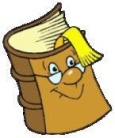 Если глагол-сказуемое в главном предложении стоит в настоящем или будущем времени, то глагол-сказуемое в придаточном предложении может стоять в любом времени, которое требуется по смыслу.                  where he lives now.                   где он сейчас живет.I know      that he lived in London last year.Я знаю,     что он жил в Лондоне в прошлом году.                 that he will soon be in Dublin.                 что он скоро будет в Дублине.Если глагол-сказуемое в главном предложении стоит в прошедшем времени, то действует правило согласования времен, которое состоит в том, что сказуемое дополнительного придаточного предложения должно стоять в одном из прошедших времен.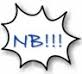 а) Если действия обоих сказуемых совершаются одновременно, то в придаточном предложении сказуемое употребляется в форме Past Simple, Past Continuous, Past Perfect Continuous (Past Perfect, если глагол не употребляется в Continuous, например: to be, to know и др.).I didn’t know you lived here.            Я не знал, что вы живете здесь.                        (прошедшее время)                                     (настоящее время)I saw that she was writing a report.   Я видел, что она пишет отчет.I knew that they had been talking for an hour.  Я знал, что они уже час беседуют.I realized that he had known the truth for two years.  Я понял, что он уже                                                                                                два года знает правду.б) Если действие, выраженное сказуемым придаточного предложения, предшествовало действию, выраженному сказуемым главного предложения, то в придаточном предложении глагол-сказуемое употребляется в Past Perfect (Past Simple и Past Continuous, если в придаточном предложении есть соответствующий индикатор времени, например: in 1993, at 4 o’clock).I found out that he had left Glasgow.         Я узнал, что он уехал из Глазго.                       (прошедшее время)                                 (прошедшее время)I thought that he graduated from the University in 1990.  Я думал, что он окончил                                                                                               университет в 1990 г.I knew that he was playing tennis at 4 o’clock. Я знал, что он играл в теннис в 4 часа.в) Если в придаточном предложении требуется выразить действие, которое произойдет в будущем, то вместо вспомогательных глаголов shall/will употребляются вспомогательные глаголы should/would. Эта форма английского глагола называется Future-in-the-Past. I didn’t know that you would  get home soon.    Я не знал, что вы скоро придете домой.г) Если в придаточном предложении есть модальные глаголы, они используются в следующей форме:Модальные глаголы can, may употребляются в форме could, might.I didn’t know you could get tickets for us.Я не знал, что вы можете достать билеты для нас.The doctor said that Jack might visit her. Врач сказал, что Джек может навестить ее.Модальный глагол must остается без изменения, если он обозначает приказ или запрет.We didn’t know that we must obey this rule. Мы не знали, что должны соблюдать это правило.Если must обозначает необходимость совершения действия, употребляется оборот to have to в прошедшем времени.He knew he had to stay in. His friend was going to ring him up.Он знал, что ему нужно остаться дома. Ему должен быть звонить его друг.Модальные глаголы should, ought to остаются без изменения.The teacher said he should be more attentive.Учитель сказал, что ему следует быть более внимательным.He knew that he ought to help his friend. Он знал, что ему следует помочь своему другу.Исключение из правила согласования времен: если в дополнительном придаточном предложении высказывается вечная истина, общеизвестный факт, то глагол в этом предложении может стоять в Present Simple, даже если глагол главного предложения стоит в прошедшем времени. Galileo proved that the Earth moves round the Sun. Галилей доказал, что Земля вращается вокруг Солнца.I knew that water boils at 100 degrees Celsius.Я знал, что вода кипит при 100 градусах Цельсия.Practice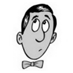 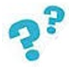 Ex. 1. Read the sentences and translate them into Russian bearing in mind the rules of the sequence of tenses.1. We did not know where our friends went every evening. 2. We did not know where our friends had gone. 3. She learnt that her new friend was a doctor. 4. She learnt that her new friend had been a doctor. 5. I didn’t know that you worked at the bank. 6. I didn’t know that you had worked at the bank. 7. I knew that you were ill. 8. I knew that you had been ill. 9. We found that she left home at eight o’clock every morning. 10. We found that she had left home at eight o’clock that morning. 11. When he learnt that his son always received excellent marks in all the subjects at school, he was very pleased. 12. When he learnt that his son had received an excellent mark at school, he was very pleased. 13. I knew that mother was sleeping. 14. I heard that he had been learning driving for two weeks. 15. I knew he could help me. 16. There wasn’t any hope that he would change. 17. Jane was told that she must stay in. 18. I thought you were having a lesson at 10 o’clock.Ex. 2. Open the brackets choosing the correct tense form of the verb.1. I wondered who (is playing, was playing) the piano in the sitting room. 2. He promised that he (will come, would come) to the station to see me off. 3. I was sure he (posted, had posted) the letter. 4. I think the weather (will be, would be) fine next week. I hope it (will not change, would not change) for the worse. 5. I knew that he (is, was) a very clever man. 6. I want to know what he (has bought, had bought) for her birthday. 7. I asked my sister to tell me what she (has seen, had seen) at the museum. 8. John said he (is staying, was staying) at the Ritz Hotel. 9. They realized that they (lost, had lost) their way in the dark. 10. He asked me where I (study, studied). 11. I thought that I (shall finish, should finish) my work at that time. 12. We have got information that he (works, worked) at school two years ago. 13. I knew that Victor (is, was) very busy. 14. We thought that he (can, could) speak French. 15. Mary hoped that the problem (has been solved, had been solved). 16. They realized that they (have been walking, had been walking) for three hours.Ex. 3. Open the brackets using the verb in the correct tense form.1. I knew they (to wait) for me at the metro station and I decided to hurry. 2. I didn’t know that you already (to wind) up the clock. 3. I was afraid that the little girl (not to be) able to unlock the front door and (to go) upstairs to help her. 4. I am sure that he (to know) the laws of the country. 5. Sarah understood why Anny (not to come) the previous evening. 6. She was interested whether I (to know) the legend about a faithful lion. 7. My younger daughter learned that the Earth (to revolve) around the Sun. 8. He could not understand why people (not to want) to take water from that well. 9. I suppose they (to send) a dog after the burglar immediately. 10. He promises that he (to leave) tomorrow morning. 11. She says she already (to find) the book. 12. He stopped and listened: the clock (to strike) five. 13. Marta realized that she (can) not tell the right time, her watch (to be) wrong. 14. I decided to find out whether my neighbour ever (to travel) by air before. 15. The policeman asked George where he (to run) so early. 16. The delegates were told that the guide just (to go) out and (to be) back in ten minutes.Ex. 4. Describe the events mentioned below using the phrases given in brackets as principal clauses. They should be followed by object clauses.Example: You will fall and break your leg. (I was afraid) → I was afraid that you would fall and break your leg.1. They will speak about great achievements in this area. (She thinks) 2. My friend has never been to Washington. (I knew) 3. He is a very talented singer. (We were told) 4. They have a happy life. (We knew) 5. The children are playing in the yard. (She thought) 6. Her friend will come to see her. (She hoped) 7. Father has repaired his bicycle. (He thought) 8. She knows English very well. (I supposed) 9. Our sportsmen will win the game. (We are sure) 10. He does not know German at all. (I found out) 11. She made no mistakes in her dictation. (She was glad) 12. He works at his English hard. (I knew) 13. She dances better than anybody else. (I was told) 14. My cousin has received a very interesting offer from his firm. (I learnt) 15. She will come to stay with us. (My aunt wrote in her letter) 16. He is painting a new picture. (We heard) 17. His new picture will be a masterpiece. (We were sure) 18. I have been waiting for my brother for a long time. (I realized)Ex. 5. You are talking to your friend and narrating the events of the past. Change the sentences observing the rules of the sequence of tenses.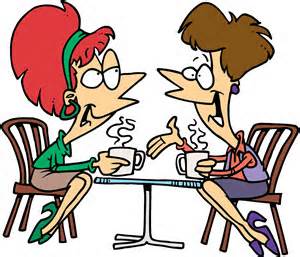 1. Mike is sure Ann and Kate will be excellent guides. 2. He knows that they have made good progress in English. 3. Oleg knows that in a day or two several English students will come to pay a visit to their school and he will probably have to act as an interpreter. 4. Ann is sure she has just met Boris in the street. 5. Margaret knows what Jack is telling is not true. 6. He hopes that it was done properly. 7. Nick wants to hear that Helen is going to visit him. 8. He knows they have not been together for a long time 9. He promises that he will take us to the theatre on Sunday. 10. I know they went to Greece and did a lot of sightseeing. 11. I hope they will write me a letter. 12. Nobody knows how the accident occurred. 13. We believe that she can win the first prize. 14. I know that you have been repairing this car since 9 o’clock. 15. I think that you may go home if you are so tired. 16. Ian cannot understand how they have solved the problem in such a short time. 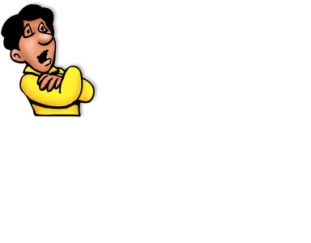 Ex. 6. Act as an interpreter. Translate the sentences from Russian into English.1. Я знала, что она очень занята. 2. Секретарь не заметил, что директор с кем-то разговаривает. 3. Я боялся, что заблужусь в лесу. 4. Она знала, что мы никогда не видели ее картины. 4. Ученый был уверен, что найдет решение проблемы. 5. Я знал, что ты приехал в Санкт-Петербург, и полагал, что ты навестишь меня. 6. Она была уверена, что ее коллеги могут дать ей хороший совет. 7. Мы не думали, что он так рассердится. Он думал, что она не придет в школу. 8. Я знал, что моя сестра изучает французский язык, и думал, что она поедет в Париж. 9. Мне сказали, что ты мне звонил. 10. Я думал, что ты в Москве. 11. Я не знал, что ты уже вернулся в Санкт-Петербург. 12. Мы надеялись, что поедем в Лондон. 13. Они поняли, что были соседями два года. 14. Мери хотела узнать, что я собираюсь делать. 15. Джон был уверен, что он опоздает на поезд.Progress TestChoose the most appropriate answer.1. I knew that she … Madrid before, so I asked her to recommend a good hotel. A) has visited    B) has been visiting    C) visited    D) had visited 2. He remembered that they … each other for many years.  A) know    B) have known    C) knew    D) had known 3. I saw that she … to hold back her tears. A) was trying    B) tries    C) is trying    D) has been trying4. I wanted to see her but I didn't know if she … in town.A) is    B) were    C) was    D) had been5. One day the government will ask people what they … .A) want    B) will want    C) wants    D) wanted6. I don’t know where she … tomorrow.A) is    B) was    C) will be    D) be7. I was worried whether I ... enough space to buy a new TV set to my room.A) would have    B) will have     C)     have     D) am having8. Alex wondered if his sister ... for the weekend at his place.A) will stay    B) stays    C) was going to stay    D) is going to stay9. I wasn’t sure if my purchases ... or not and I didn’t know whom to ask     about it.A) delivered  B) had been delivered  C) will be delivered  D) have been delivered10. I found out that he … golf at 5 o’clock yesterday.A) has played    B) had played    C) played    D) was playing11. John wanted to know where his wife … every evening.A) went    B) goes    C) was going    D) is going12. She thought that anybody … make mistakes.A) ought to    B) must    C) can    D) could13. I was told that he … in London since 1986.A) lives    B) lived    C) has lived    D) had lived14. Anna explained to me that the hairdresser’s ... down the road.A) is located    B) was located    C) locates    D) was locating15. Mary was worried that her son ... very well at the French course.A) isn't studying  B) wasn't studying  C) hadn't been studying  D) doesn’t study16. She didn’t know the guests … late.A) come    B)    would come C) will come    D) have come17. They understood that they … a mistake.A) made    B) make    C) had made    D) are making18. Children thought no one … them.A) can see    B) sees    C) was seeing    D) could see19. Ann didn’t go in because she … afraid of ghosts.A) was    B) has been    C) is    D) will be20. We decided that John … the front door.A) will watch    B) watched    C) would watch    D) watches2. REPORTED SPEECH (КОСВЕННАЯ РЕЧЬ)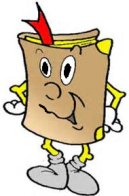 Речь человека, передаваемая дословно так, как она была произнесена, называется прямой речью (Direct Speech).Чужая речь, передаваемая в виде дополнительных придаточных предложений, называется косвенной речью (Reported Speech). Для передачи чужой речи употребляются глаголы to say, to tell, to ask и др.       Прямая речь:He has said, “They will arrive at the end of the week.”Он сказал: «Они приедут в конце недели».Косвенная речь:He has said that they will arrive at the end of the week.Он сказал, что они приедут в конце недели.2.1. Reported Statements (Повествовательные предложения в косвенной речи)Для того, чтобы передать собеседнику чужие слова при помощи косвенной речи, необходимо осуществить ряд изменений:а) косвенная речь вводится союзом that (что), который часто опускается.He says, “Mary will do it.” − Он говорит: «Мария сделает это».↓He says (that) Mary will do it. − Он говорит, что Мария сделает это;б) если в предложении, содержащем прямую речь, после глагола to say не упоминается человек, к которому обращена эта речь, то в косвенной речи также сохраняется глагол to say. Если такой человек упомянут, to say заменяется глаголом to tell.He says, “She will come in the evening.” − Он говорит: «Она придет вечером».↓He says that she will come in the evening. − Он говорит, что она придет вечером.He has said to me, “The film has begun.” – Он сказал мне: «Фильм начался».↓He has told me that the film has begun. – Он сказал мне, что фильм начался;в) личные и притяжательные местоимения прямой речи заменяются по смыслу, как и в русском языке.John says, “I get up at 7 o’clock.” – Джон говорит: «Я встаю в 7 часов».↓John says that he gets up at 7 o’clock.” – Джон говорит, что он встает в 7 часов.Mary says, “Peter has taken my pen.” – Мери говорит: «Питер взял мою ручку».↓Mary says that Peter has taken her pen. – Мери говорит, что Питер взял ее ручку;г) если глагол в главном предложении (to say, to tell, to ask или др.) стоит в прошедшем времени, то в придаточном предложении время глагола изменяется в соответствии с правилом согласования времен (стр. 4). Исключение: Past Simple и Past Continuous при передаче чужой речи могут оставаться без изменений, если в предложении имеется соответствующий индикатор времени.He said, “I began to study English in 1995.”↓He said that he began to study English in 1995.She said, “I met him when I was crossing the road.”↓She said that she met him when she was crossing the road;д) указательные местоимения и наречия времени и места, употребленные в прямой речи, в косвенной речи заменяются по смыслу другими словами.this (этот) → that (тот, этот)these (эти) → those (те, эти)now (сейчас) → then (тогда)today (сегодня) → that day (в тот день)tomorrow (завтра) → the next day (на следующий день)next year (в следующем году) → the next year, the following year (в следующем году)the day after tomorrow (послезавтра) → 2 days later (через 2 дня, 2 дня спустя)yesterday (вчера) → the day before (накануне, за день до этого)the day before yesterday (позавчера) → 2 days before (за два дня до этого)last night (прошлой ночью) → the previous night (предыдущей ночью)ago (тому назад) → before (раньше)here (здесь) → there (там)Practice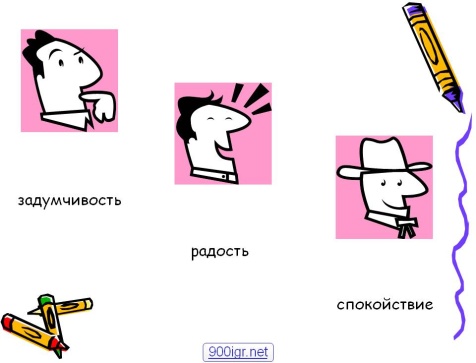 Ex. 1. It’s Sunday. You are recollecting about what you talked to your friends at the party on Saturday. Choose the right variant.1. Max phoned me and explained why he (won’t, wouldn’t) come to the party. 2. At the party, Tom said that he (wants, wanted) to give up smoking. 3. Vanessa told me that she (has joined, had joined) a sports club. 4. Grace said she (has been taking, had been taking) driving lessons for 3 weeks. 5. Lilly complained that her husband (was fined, had been fined) for speeding. 6. Miranda said her boyfriend (is, was) a footballer. 7. Eliza said that she (hates, hated) football. 8. Sue said that she (is going, was going) to Hawaii. 9. Adam regretted that he (cannot, couldn’t) join her. 10. Aleck said he (is thinking, was thinking) of renting a better flat. 11. Chris remarked that he (doesn’t, didn’t) earn enough money for it. 12. Lewis boasted that he (may, might) use his father’s airplane. 13. Harriet said she (flew, had flown) a hot air balloon a week before. 14. Geoffrey said he (is surprised, was surprised) at hearing that. 15. Linda observed that we (have run, had run) out of cocktails. 16. Mark laughed and said it (is, was) time for her to go home.Ex. 2. Helen is holding a public presentation on London. As Helen is rather shy, she speaks with a very low voice. Your friend Peter does not understand her, so you have to repeat every sentence to him. Complete the sentences in reported speech. Note the change of pronouns.1. Helen: I want to tell you something about my holiday in London.    Peter: What does she say?   You: She says that _________________________________________.2. Helen: I went to London in July.   Peter: What does she say?   You: She says that _________________________________________.3. Helen: My parents went with me.   Peter: What does she say?   You: She says that _________________________________________.4. Helen: We spent three days in London.   Peter: What does she say?   You: She says that _________________________________________.5. Helen: London is a multicultural place.   Peter: What does she say?   You: She says that _________________________________________.6. Helen: I saw people of all colours.   Peter: What does she say?   You: She says that _________________________________________.7. Helen: I and my parents visited the Tower.   Peter: What does she say?   You: She says that _________________________________________.8. Helen: One evening we went to see a musical.   Peter: What does she say?   You: She says that _________________________________________.9. Helen: I love London.   Peter: What does she say?   You: She says that _________________________________________.10. Helen: The people are so nice there.   Peter: What does she say?   You: She says that _________________________________________.Ex. 3. Why are these people at the doctor’s? What do they say is wrong with them?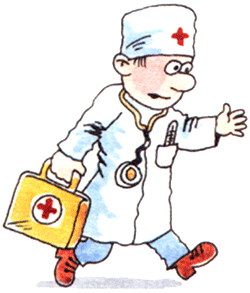 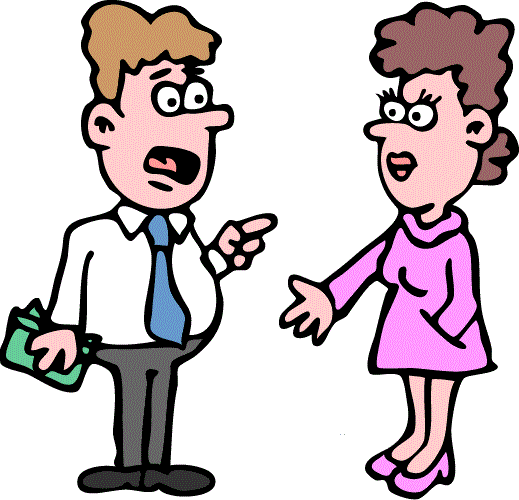 Example: She says she gets pains in her legs.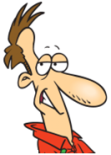 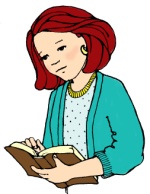 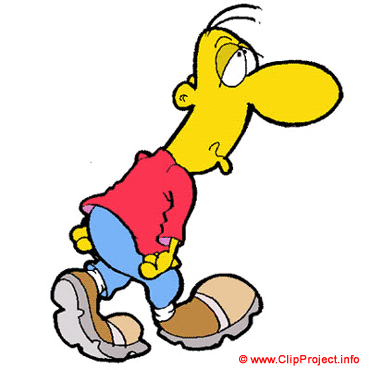 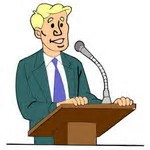 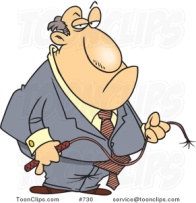 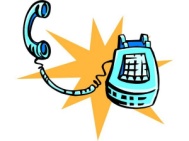 Ex. 4. Two friends are talking on the phone. The second speaker is surprised at what he or she hears. Complete the replies.Example: Matthew: Emma and I are getting married.                   Rachel: Really? But you said last week you weren’t getting married.1. Rita:       I like pop music more than classical music.    Laura:    I’m sure you told me ________________________________.2. Vicky:    I haven’t finished my project.    Emma:   Haven’t you? I thought you said _______________________.3. Rachel:  I am on a diet.     Jane:      But you told me ____________________________________.4. Natalie:  I enjoy parties.    Ann:      I thought you said __________________________________.5. Sam:      Bill passed his examination.    Nick:     But you told me ____________________________________.6. Daniel:  I will visit Nancy.     Bob:      But you said _______________________________________.7. Tom:     I can afford a holiday this year.    John:     I thought you said ___________________________________.8. Mary:    I have been studying French since September.    Sarah:   Really? But you told me ______________________________.9. Ted:      Jeremy has bought a new car.    Mike:    Has he? I thought you said ____________________________.10. Henry: I cannot give you “The Lord of the Rings” now. I am reading it.    But you told me __________________________________________.Ex. 5. Two days ago you met a friend of yours, Andrew. Andrew told you a lot of things. Here are some of the things he said to you: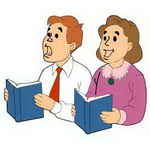 Now you are telling another friend what Andrew said. Ex. 6. You’ve been very busy lately, and you’ve neglected your diary. You now have a quiet moment to write about the things that you heard a week ago in different places you visited. Rewrite the sentences in reported speech.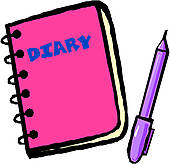 1. Rebecca said, "I am reading." 2. Joe and Leo said, "This is our book." 3. The Smiths said, "We are busy." 4. They said, "We have just arrived." 5. Max said, "I know a better restaurant." 6. He said, "I will ring her." 7. Liz said, "I woke up early." 8. Jeremy said, "I will clean the car." 9. Pamela said, "I will do this for him." 10. She said, "I did not say that." 11. Ben said: "I won't tell anyone." 12. Susan said, "I don't know where my shoes are." 13. She said, "I went to the cinema yesterday." 14. Frank said, "I am writing a test tomorrow." 15. Dolly said, "I am not hungry now." 16. Marta and Phil said, "We were in London last week." 17. They said, "We have never been here before." 18. Ian said, "I will have finished this paper by tomorrow." 19. Laura said, "It is very quiet here." 20. Arthur said, "They won't sleep."Progress TestIn the following sentences, one sentence is right and the others are wrong. Choose the right one.1.   A) He said he is ready.  B) He said he was ready.   C) He said I’m ready.2.   A) Kate said she have stayed with her grandparents for a week.B) Kate said I had stayed with my parents for a week.C) Kate said she had stayed with her grandparents for a week.3.   A) No one could say why Nick was absent.B) No one could say why was absent Nick.C) No one could say why Nick is absent.4.   A) The professor informed the class when the exam would take place.B) The professor informed the class when would the exam take place.C) The professor informed the class when the exam was taken place.5.   A) The scientists warned that the earthquake would happen tomorrow.B) The scientists warned that the earthquake had happened tomorrow.C) The scientists warned that the earthquake would happen the next day.6.   A) The President stated that everything possible would be done to stabilise the economic situation.B) The President stated that everything possible would do to stabilise the economic situation.C) The president stated that everything possible is done to stabilise the economic situation.7.   A) The newspapers didn’t say where exactly the accident takes place.B) The newspapers didn’t say where exactly the accident took place.C) The newspapers didn’t say where exactly the accident had taken place.8.   A) I can’t tell you exactly what time I would finish the report.B) I can’t tell you exactly what time I will finish the report.C) I can’t tell you exactly what time will I finish the report.9.   A) He told me that he had arrived yesterday.B) He told me that he had arrived the day before.C) He told me that he arrived the day before.10.   A) Jane said she was so sorry that I was leaving.B) Jane said she was very sorry that I was leaving.C) Jane said she is very sorry that I was leaving.11.   A) She informed me that her brother was away today.B) She informed me that her brother was away that day.C) She informed me that her brother has been away that day.12.   A) I couldn’t say whether I was happy or not.B) I couldn’t say whether I am happy or notC) I couldn’t say whether I have been happy or not.13.   A) He told us that he was now writing a historical novel.B) He told us that he was then writing a historical novel.C) He told us that he is now writing a historical novel.14.   A) I answered that I know Jack so well.B) I answered that I had known Jack so well.C) I answered that I knew Jack very well.15.   A) The jury declared that nobody had won the first prize.B) The jury declared that nobody won the first prize.C) The jury declared that nobody has won the first prize.16.   A) It was reported that the terrorists were captured.B) It was reported that the terrorists had been captured.C) It was reported that the terrorists have been captured.17.   A) The Managing Director declared that since the last year the company’s profits had been steadily increasing.B) The Managing Director declared that since the previous year the company’s profits had been steadily increasing.C) The Managing Director declared that since the previous year the company’s profits were steadily increasing.18.   A) Three days ago a friend told me that she was going to visit me tomorrow but she didn't arrive.B) Three days ago a friend told me that she was going to visit me next day but she didn't arrive.C) Three days ago a friend told me that she was going to visit me the next day but she didn't arrive.19.   A) When we asked her, Maria told us that she never saw a ghost.B) When we asked her, Maria told us that she had never seen a ghost.C) When we asked her, Maria told us that she did never see a ghost.20.   A) The teacher asked us about our favourite sports and everybody said that they were liking football.B) The teacher asked us about our favourite sports and everybody said that they had like football.C) The teacher asked us about our favourite sports and everybody said that they liked football.2.2. Reported Questions (Вопросительные предложения в косвенной речи)При передаче чужой речи прямые вопросы становятся косвенными, превращаясь в дополнительные придаточные предложения. 1. Общие вопросы вводятся с помощью союзов if, whether. Они служат связками между главным предложением и косвенным вопросом. В косвенном вопросе используется прямой порядок слов, как в повествовательном предложении, и производятся соответствующие изменения (см. стр. 6–8).He asked me, “Do you live in this street?” – Он спросил меня: «Ты живешь на этой улице?»                  ↓He asked me if I lived in that street. – Он спросил меня, живу ли я на этой улице.He asked me, “Have you received my letter?” – Он спросил меня: «Ты получил мое письмо?»                    ↓He asked me whether I had received his letter. – Он спросил меня, получил ли я его письмо.При передаче чужих ответов на общие вопросы слова yes и no опускаются.2. Специальные вопросы вводятся при помощи вопросительных слов which, when, why, how many, how much, how long и т. п. Эти слова служат связками между главным предложением и косвенным вопросом. В косвенном вопросе также используется прямой порядок слов и производятся необходимые изменения.He asked me, “Where do you live?” – Он спросил меня: «Где вы живете?»↓He asked me where I lived. – Он спросил меня, где я живу.He asked me, “Why have you come so late?” – Он спросил меня: «Почему вы пришли так поздно?»                             ↓He asked me why I had come so late. – Он спросил меня, почему я пришел так поздно.Если вопрос относится к подлежащему, то в нем используется порядок слов повествовательного предложения как в прямой, так и в косвенной речи.He asked me, “Who likes it?”↓        He asked me who liked it.Однако если в прямом вопросе имеется глагол-связка to be, то в косвенном вопросе может применяться порядок как повествовательного, так и вопросительного предложения.PracticeEx. 1. These people are at the tourist information centre. What do they want to know?Examples: 1. She wants to know what the most interesting sights are.                 2. He wants to know if the centre has got a town plan.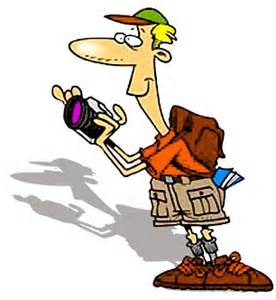 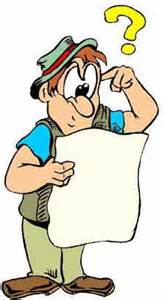 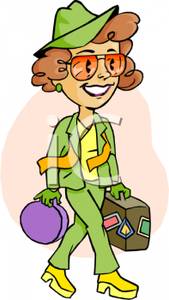 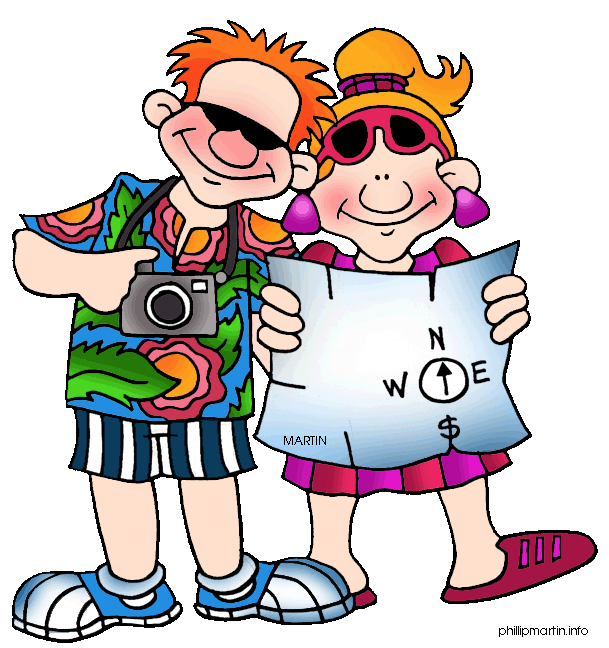 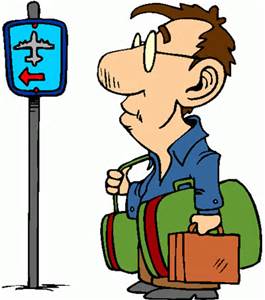 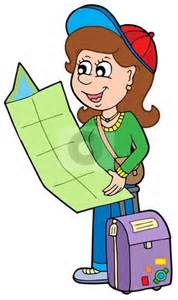 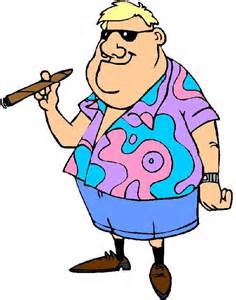 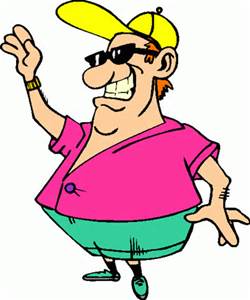 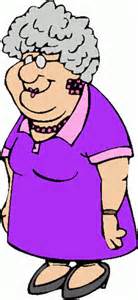 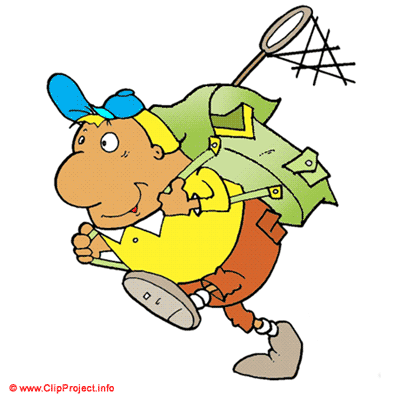 Ex. 2. You need information. Ask for it using Could you tell me … ? or Do you know … ?Example: Where are the toilets? (tell) → Could you tell me where the toilets are?1. Can I park here? (know) 2. Where is the nearest bus stop? (tell) 3. Does this cinema have a Dolby sound system? (know) 4. How long does the film last (tell)? 5. How often do these buses run? (know) 6. Are we allowed to smoke? (know) 7. What time is the flight? (tell) 8. How much does a ticket cost? (tell) 9. Where can I use the Internet? (know) 10. What events are on tonight? (know) 11. Where can I eat? (tell) 12. How do I get to the city centre? (tell) 13. What forms of payment does this manager accept? (know) 14. Which currency can I use to pay? (tell) 15. What happens when my visa expires? (know) 16. What is the difference between these tours? (tell)Ex. 3. You have been away for a while and have just come back to your home town. You meet Gerry, a friend of yours. He asks you a lot of questions: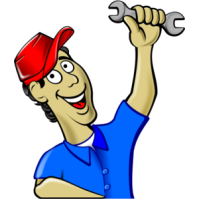 Now you tell another friend what Gerry asked you. Use reported speech.Example: 1. He asked me how I was.Ex. 4. Barry Douglas, Zedko Chief Executive, is talking to a reporter about his business career. He can still remember his first job interview after leaving school. Complete Barry’s replies.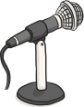 1. Interviewer: Where do you live?    Barry: The interviewer asked me _____________________________.2. Interviewer: Have you worked before?    Barry: She asked me _______________________________________.3. Interviewer: Why do you want the job?    Barry: She wanted to know __________________________________.4. Interviewer: How did you hear about it?    Barr y: I remember she asked _________________________________.5. Interviewer: Are you fit?    Barry: She wondered _______________________________________.6. Interviewer: Can you work on Saturdays?    Barry: Then she asked me ___________________________________.7. Interviewer: How will you travel to work?    Barry: She wanted to know __________________________________.8. Interviewer: Have you got a bicycle?    Barry: And she asked me  ___________________________________.9. Interviewer: How much do you hope to earn?    Barry: She also asked  ______________________________________.10. Interviewer: When can you start?    Barry: And finally she asked _________________________________.Ex. 5. You have been offered to do a quiz to join the university social net. Now you want to share this news with your friend Dolly. Write her an e-mail and report the questions you were asked.1. When is your birthday? 2. Where were you born? 3. What do you do in your free time? 4. What type of music do you like? 5. Do you have a favourite singer or group? 6. What types of movies do you like? 7. What do you like to read? 8. What is your favourite food? 9. Is there any food that you do not like? 10. What is your favourite colour? 11. What languages do you speak? 12. Do you have any pets? 13. Which sports do you like? 14. Do you have a favourite team? 15. Are you romantic? 16. What makes you happy?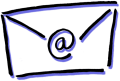 Ex. 6. You saw your doctor yesterday. Tell your friend what questions the doctor asked you.1. What brings you in today? 2. What hurts? 3. What are your symptoms? 4. How long has this been going on? 5. Has the pain been getting better or worse? 6. Do you have a good appetite? 7. Are you taking any medicine now? 8. Are you allergic to any medicines? 9. Do you smoke? 10. Do you drink alcohol and how often? 11. Have you been on holiday this year? 12. Will you follow my advice?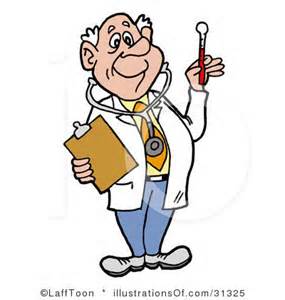 Progress TestIn the following sentences, one sentence is right and the others are wrong. Choose the right one.1.   A) We wondered why are they late.B) We wondered why they are late.C) We wondered why they were late.2.   A) He asked her how she was.B) He asked her how she is.C) He asked her how are you.3.   A) Mother asked when you are coming back.B) Mother asked when I was coming back.C) Mother asked when was I coming back.4.   A) The policeman asked us where are you going.B) The policeman asked us where we are going.C) The policeman asked us where we were going.5.   A) The reporters were eager to know what time would the President arrive.B) The reporters were eager to know what time the President was arriving.C) The reporters were eager to know what time was the President had been arriving. 6.   A) She was interested to know how many students there were in my group.B) She was interested to know how many students were there in my group.C) She was interested to know how many students were there in your group.7.   A) He inquired if I really know anything about the matter.B) He inquired if I really knew anything about the matter.C) He inquired did I really know anything about the matter.8.   A) The Inspector wanted to know when each of us had last seen Mr. Foster.B) The Inspector wanted to know when each of us last saw Mr. Foster.C) The Inspector wanted to know when had each of us last seen Mr. Foster.9.   A) I asked him whether he was going to stay there long.B) I asked him whether was he going to stay there long.C) I asked him whether he was going to stay here long.10.   A) I was asked if I knew Miss Gray.  B) I was asked did I know Miss Gray.  C) I was asked if I was knowing Miss Gray.11.   A) She wondered what I am doing here.  B) She wondered what I was doing here.  C) She wondered what I was doing there.12.   A) They asked me how long has she been doing the housework.   B) They asked her how long she has been doing the housework.  C) They asked her how long she had been doing the housework.13.   A) They wanted to know whether he was from.  B) They wanted to know where he was from.  C) They wanted to know where was he from.14.   A) Anna asked Mary how many sisters she had got.  B) Anna asked Mary how many sisters has she got.  C) Anna asked Mary how many sisters she have got.15.   A) They wondered if I like the film.  B) They wondered whether liked I the film.  C) They wondered if I liked the film.16.   A) My mom wanted to know if I went to Jane's party.  B) My mom wanted to know whether I had gone to Jane's party.  C) My mom wanted to know if I gone to Jane's party17.   A) My friend wondered have you ever been overcharged in a restaurant.  B) My friend wondered if had I ever been overcharged in a restaurant.  C) My friend wondered if I had ever been overcharged in a restaurant.18.   A) Dennis wondered whether Mike is busy now.  B) Dennis wondered whether was Mike busy then.  C) Dennis wondered whether Mike was busy then.19.   A) The boss of the company asked her if she did speak Spanish.  B) The boss of the company asked her if she spoke Spanish.  C) The boss of the company asked her if she speaks Spanish.20.   A) The managing director wanted to know whether you would manage  to meet the deadline.  B) The managing director wanted to know whether you will manage to  meet the deadline.  C) The managing director wanted to know would you manage to meet  the deadline.Reported Orders, Requests, Offers, Suggestions and Advice (Приказания, просьбы, предложения и советы в косвенной речи)При передаче чужих приказаний, просьб, предложений, советов и т. п. необходимо произвести ряд изменений.1. Повелительное наклонение (побуждение к действию) заменяется в косвенной речи инфинитивом. Отрицательная форма повелительного наклонения заменяется инфинитивом с частицей not.2. Личные, притяжательные и указательные местоимения, а также наречия времени и места заменяются по смыслу.3. Если необходимо передать приказание, то глагол to say (сказать), употребленный в прямой речи, в косвенной речи заменяется глаголом to tell (сказать, велеть) или to order (приказывать). После глаголов to tell, to order, to command обязательно упоминается человек, к которому обращено приказание или просьба.She said to him, “Close the door.” – Она сказала ему: «Закройте дверь».↓She told him to close the door.      Она сказала ему закрыть дверь.                                                        Она сказала, чтобы он закрыл дверь.He said to me, “Don’t go there.” – Он сказал мне: «Не ходите туда».↓He told me not to go there. – Он велел мне не ходить туда.4. Если в прямой речи содержится просьба, то глагол to say заменяется глаголом to ask (просить). Глагол to ask также должен иметь адресата.I said to her, “Please bring me a glass of water.” – Я сказал ей: «Пожалуйста, принесите мне стакан воды».                     ↓I asked her to bring me a glass of water. – Я попросил ее принести мне стакан воды.5. Для передачи предложений используются глаголы to offer, to suggest.John said, “Would you like a cup of coffee?” – Джон сказал: «Не хотите ли чашку кофе?»                                               ↓John offered me a cup coffee. / John offered a cup of coffee to me. – Джон предложил мне чашку кофе.Если предлагаются какие-либо действия, то после глагола to offer используется инфинитив, а после глагола to suggest – герундий или придаточное предложение с that … should.“We’ll pay for the damage”, they said. – «Мы возместим ущерб», – сказали они.↓They offered to pay for the damage. – Они предложили возместить ущерб.“Let’s go the gym”, Andy said. – «Давайте сходим в спортзал», – сказал Энди.↓Andy suggested going to the gym. / Andy suggested that we should go to the gym. –Энди предложил сходить в спортзал.6. Для передачи советов и рекомендаций используются глаголы to advise, to recommend.Mark said, “I think you should take a taxi.” – Марк сказал: «Думаю, вам следует взять такси».                                           ↓Mark advised us to take a taxi. – Марк посоветовал нам взять такси.The doctor said, “Don’t eat more calories than you can burn up every day.”Врач сказал: «Ешьте не больше калорий, чем вы можете сжечь каждый день».↓The doctor recommended me not to eat more calories than I can burn up every day.Врач порекомендовал мне съедать не больше калорий, чем я могу сжечь каждый день.PracticeEx. 1. Peter is recollecting what he did the other days. What was he told to do? Report these orders and commands as Peter.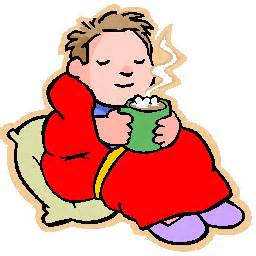 Examples: Andrew said, “Clean the blue bike!”→ Andrew told me to clean the blue bike. Jamie said, “Don't eat so much junk food!” → Jamie told me not to eat so much junk food.1 Fred said, “Wash your hands!” 2. Karen said, “Don't play football in the garden!” 3. Doris said, “Dance with me!” 4. The teacher said, “Learn this grammar rule!” 5. Sabine said, “Meet Sandy at the station!” 6. Jessica said, “Write a text message!” 7. Victoria said, “Check your e-mails!” 8. Marcel said, “Don't sing that song!” 9. Mike said, “Don't shout at Peter!” 10. Betty said, “Don't talk to your neighbour!” 11. Denise said “Don't open the door!” 12. Walter said, “Don't ring Roy on Sunday!”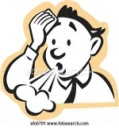 Ex. 2. You have been asked to do many things. Now you are tired and want to complain about it. Report the requests.1. “Please help me carry this.”       Mary asked me ______________________________________.2. “Please come early”      Ann ________________________________________________.3. “Please buy some milk”     Mom _______________________________________________.4. “Could you please open the window?”     Helen _______________________________________________.5. “Could you bring the book tomorrow?”      Jack _________________________________________________.6. “Can you help me with my homework, please?”     My younger brother ____________________________________.7. “Would you bring me a cup of coffee, please?”      My sister____________________________________________.8. “Would you mind passing the salt?”      Father______________________________________________. 9. “Would you mind lending me a pencil?” My deskmate Harry _____________________________________.10. “Don’t leave me alone, please.”     My girlfriend ________________________________________.Ex. 3. You were invited to dinner yesterday. The hostess was very hospitable and treated you to many tasty things. Tell your friend what she offered you.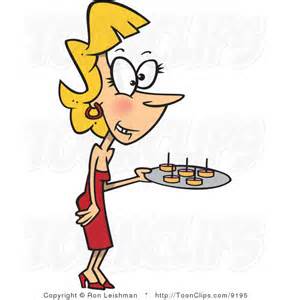 Ex. 4. Linda was bored and Kate put forward some interesting ideas. What did she suggest?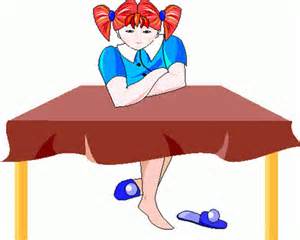 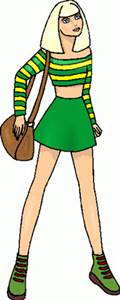 Ex. 5. You are going on a holiday trip. Your friend George is an experienced traveller and he gave you some valuable tips. What did he advise / recommend you?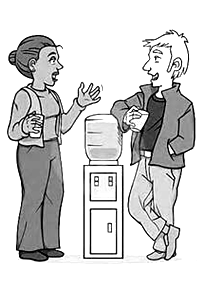 Progress TestChoose the alternative that best corresponds to the sentence with direct speech.1. He said to the boy, “Come here.”A) He ordered the boy come there. B) He ordered the boy to come there. C) He said to the boy to come there.2. Holmes said to me: “When I whistle, rush in here as fast as possible.” A) Holmes asked me to rush in there as fast as possible when he whistled.B) Holmes asked me to rush in here as fast as possible when he whistled.C) Holmes said to me to rash in there as fast as possible when he whistled.3. I said to her, “Let’s go to the theatre.”A) I suggested going to the theater.B) I suggested her to go to the theater.C) I suggested her that she going to the theater.4. Alice said to us, “It’s late. Take a taxi.”A) Alice advised us to take a taxi as it was late.B) Alice said to us to take a taxi as it was late.C) Alice advised us to take a taxi, it’s late.5. I said to her, “Shall I make a reservation for you?”A) I offered her to make a reservation for her.B) I advised her to make a reservation for her.C) I advised her making a reservation for her.6. Poirot said, “Thank you for your help, Miss Gray.”A) Poirot said thank you to Miss Gray for her help.B) Poirot said that he thanks Miss Gray for her help.C) Poirot thanked Miss Gray for her help.7. I said to them, “Good night!” and left.A) I wished them good night and left. B) I said to them good night and left.C) I told good night and left.8. Jane said to us, “You are welcome to my new home.”Jane welcomed us to her new home.Jane said we were welcome to her new home.Jane asked us to welcome to her new home.9. Mother said, “Please buy some bread on your way home.”Mother asked me buy some bread on my way home.Mother said to me to buy some bread on my way home.Mother asked me to buy some bread on my way home.10. She said to the boy, “Don’t open the door to anybody.”She told the boy not open the door to anybody.She told the boy not to open the door to nobody.She told the boy not to open the door to anybody.11. “Throw down your gun!” the police officer said to the robber.The police officer ordered the robber throwing down his gun.The police officer ordered to throw down his gun.The police officer ordered the robber to throw down his gun.12. Jane said, “Don't watch the new film!”A) Jane advised me don’t watch the new film.B) Jane advised me not to watch the new film.C) Jane advised me not watch the new film.13. “You should take these pills twice a day,” the doctor said to the patient.A) The doctor recommended the patient to take those pills twice a day.B) The doctor recommended the patient to take these pills twice a day.C) The doctor recommended the patient should take those pills twice a day.14. Melanie said, “Why don’t we go to a disco club?”A) Melanie asked why don’t we go to a disco club.B) Melanie suggested going to a disco club.C) Melanie suggested us going to a disco club.15. Lisa said, “Don't fly via Paris!”A) Lisa advised me not to fly via Paris.B) Lisa advised me not flying via Paris.C) Lisa advised to me not fly via Paris.16. “Play it again, Sam,” she said.A) She asked Sam to play it again.B) She asked Sam play it again.C) She asked Sam played it again.17. “Would you like some tea?” Ann asked me.A) Ann offered me some tea.B) Ann offered to me some tea.C) Ann asked me some tea.18. “Don't repair the computer yourself,” she warned Bob.A) She warned Bob not to repair the computer himself.B) She warned Bob not to repair the computer yourself.C) She warned Bob don't repair the computer himself.19. “Stop talking, Joe,” the teacher said.A) The teacher told to stop talking.B) The teacher told Joe stop talking.C) The teacher told Joe to stop talking.20. Peter said, “Shall I call a taxi for you?”A) Peter ordered to call a taxi for me.B) Peter offered to call a taxi for me.C) Peter said to call a taxi for me.Consolidation Teston the sequence of tensesand reported speechVariant IChoose the best alternative.1.  Jane said, “I think you should buy new shoes.”A) Jane told that I should buy these shoes. B) Jane advised me to buy new shoes.C) Jane advised that I buying new shoes.2.  He said, “Where is Jill going?”A) He asked where was Jill going. B) He asked where Jill went. C) He asked where Jill was going.3.  Sally said, “I will buy it.”A) Sally said that she would buy it. B) Sally said she will buy it.C) Sally said that she buy it.4.  Robin asked, “Bobby, do you know “Old Barn”? It's on the Shrewsbury Road”.A) Robby asked Bobby if he knew “Old Barn” that was on the Shrewsbury Road.B) Robby asked Bobby did he know “Old Barn”; it was on Shrewsbury Road.C) Robby asked Bobby where “Old Barn” was.5.  The doctor asked, “How do you feel?”A) The doctor asked how did I feel. B) The doctor asked how I felt.C) The doctor asked how I had felt.6.  “Will you be free tomorrow?” Colin asked Richard.A) Richard asked would Colin be free the next day.B) Colin asked Richard if he would be free the following day.C) Colin asked if Richard will be free tomorrow.7.  “Don't answer the phone,” said her parents.A) Her parents said to her not to answer the phone.B) Her parents told her not to answer the phone.C) Her parents told her don’t answer the phone.8.  “Why hasn't he locked the car door?” the policeman said.A) The policeman asked why he hadn't locked the car door.B) The policeman asked why hadn't he locked the car door.C) The policeman asked why he didn’t lock the car door.9.  “I can't leave the office,” said the girl.A) The girl said that she can’t leave the office.B) The girl said she couldn’t left the office.C) The girl said that she couldn’t leave the office.10. “Let’s invite the Browns to dinner”, his wife said.A) His wife said let’s invite the Browns to dinner.B) His wife suggested inviting the Browns to dinner.C) His wife suggested to invite the Browns to dinner.11. I knew that Mercury (be) the closest planet to the sun.A) was      B)      is       C) had been12. Mike hoped that his friend (help) him with his car.A) would help      B) will help      C) helped13. We didn't know the score, but we were sure their team (lose) the game.A) has lost      B) had lost      C) lost14. Yesterday Tom heard that his aunt (be ill) for five days.A) was ill      B) has been ill      C) had been ill15. We were told that Andrew (go) to enter that college.A is going      B went      C was going16. The police found out that Bob Slant (live) in London’s suburbs.A is living      B lives      C lived17. My parents decided that we (celebrate) my birthday on Saturday.A) would celebrate      B) will celebrate      C) celebrated18. I knew he (wait) for the journey for three weeks.A) had been waiting      B) waited      C) has been waiting19. Ann hasn’t been informed that the lecture (not / take place) on Friday.A) hasn't taken place      B) wouldn't take place      C) won't take place20. I decided not to invite Mike to the theatre. I remembered he (not like)      opera.A) didn’t like      B) doesn’t like      C) didn’t likedVariant IIChoose the best alternative.1.   It was believed that the unity of states (disintegrate).A) is disintegrating      B) will disintegrate     C) would disintegrate2.   I was sure that they (discuss) that problem by that time. A) have discussed      B) were discussing      C) had discussed3.   He wondered if she (translate) the article by noon.A) would be translating   B) would translate   C) would have translated4.   He noted that by 9 o’clock he (wait) for her for two hours.a) would have been waiting    b) would have waited    c) would be waiting5.   Ancient people didn't know that the Earth (go) round the Sun.A) goes      B) has gone      C) went6.   The receptionist told Mrs. N. that her son (be seen)... for the past 24 hours. A) hadn’t been seen      B) wasn’t seen      C) isn’t seen7.   When they came and found what... by the soldiers of Pharaoh they became        angry.A) have been done      B) has been done      C) had been done8.   When I came home yesterday evening my brother was busy. I saw that       he (pack) his things.A) had packed B) packed C) was packing9.   We were informed that the delegation (arrive) on Monday.A) will arrive      B) would arrive      C) arrives10. I learned that Lucy (be) there before.A) been      B) had been      C) was11. “You should go to the doctor’s,” Mum said to me.A) My mother advised me to go to the doctor’s.B) My mother advised me should go to the doctor’s.C) My mother advised you should go to the doctor’s.12. “He always forgets my birthday,” she said.A) She complained that he always forgot his birthday.B) She complained that he always forgets her birthday.C) She complained that he always forgot her birthday.13. “Let’s go for a walk,” she said.A) She suggested going for a walk.B) She suggested to going for a walk.C) She suggested to go for a walk.14. “Look after your sister, Michael,” said Sam.A) Sam told Michael to look after your sister. B) Sam told Michael to look after his sister. C) Sam told Michael to look after her sister. 15. “Carla, don’t eat in the classroom,” said the teacher.A) The teacher told Carla not to eat in the classroom.B) The teacher told Carla don’t eat in classroom. C) The teacher told not to eat in the classroom.16. “Are we going out tonight?” asked Bob.A) Bob asked whether they were going out that night. B) Bob asked if they were going out this night. C) Bob asked whether they are going out that night. 17. “How much does it cost?” asked Jacob.A) Jacob asked how much it had cost. B) Jacob asked how much cost. C) Jacob asked how much it cost. 18. “Can I use your mobile phone, John?” asked Sarah.A) Sarah asked John if she could use her mobile phone. B) Sarah asked John if she can use his mobile phone. C) Sarah asked John if she could use his mobile phone. 19. “I first met my wife in Liverpool,” he said.A) He said us that he had first met his wife in Liverpool.B) He said that he had first met his wife in Liverpool.C) 20. "We have been repairing this car since morning," he said.A) He said they had been repairing this car since morning.B) He said they have been repairing this car since morning.C) He said they had been repairing that car since morning.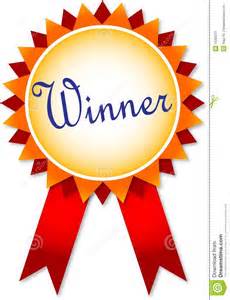 ЛИТЕРАТУРА1. Бонк, Н. А. Учебник английского языка: в 2 ч. / Н. А. Бонк, Г. А. Котий, Н. А. Лукьянова. – М.: ДЕКОНТ, 2011. – Ч. 1. – 638 с.2. Качалова, К. Н. Практическая грамматика английского языка с упражнениями и ключами / К. Н. Качалова, Е. Е. Израилевич. – С-Пб.: Каро, 2012. – 599 с.3. Кошманова, И. И. Тесты по английскому языку / И. И. Кошманова. – 2-е изд., испр. – Москва: Айрис-пресс, 1999. – 256 с.4. Тарнаева, Л. П. Тесты по грамматике английского языка / Л.П. Тарнаева. – С-Пб.: Союз, 2000. – 192 с.5. Eastwood, J. Oxford Practice Grammar / J. Eastwood. – Oxford: OUP, 2000. – 432 p.6. Murphy, R. English Grammar in Use / R. Murphy. – Cambridge: CUP, 1988. – 328 p.7. Reported Speech [Electronic resource]. – Mode of access: http://www.ego4u.com/en/cram-up/grammar/reported-speech/exercises. – Date of access: 02.04.2015.СОДЕРЖАНИЕВведение………………………………………………………………………………………..31. Sequence of Tenses………………………………………………….…………………….....4Practice………………………………………………………………………………..........6Progress Test .………………………………………………………………………….…..82. Reported Speech ……………………………………………………………………………102.1. Reported Statements ……………………………………………………………………10Practice……………………………………………………………………………...…......12Progress Test .……………………………………………………………………….….....162.2. Reported Questions..……………………………………………………………………18Practice………………………………..………………………………………….……......19Progress Test .…………………………..………………………………………….….…..222.3. Reported Orders, Requests, Offers, Suggestions and Advice…......................................24Practice………………………………..…………………………………………….…......25Progress Test .…………………………..………………………………………….….…..28Consolidation Test on the Sequence of Tenses and Reported Speech…………………………30Литература ……………………………………………………………………………………34Учебное изданиеМакаренко Ирина Петровна SEQUENCE OF TENSES & REPORTED SPEECHПособиеПодписано в печать                          Формат 60х 84 1/16. Бумага офсетнаяРизография. Гарнитура «Таймс». Усл. печ. л. 2,09. Уч.-изд. л. 1,87.Тираж 50 экз. Заказ Отпечатано в УО «Белорусская государственная сельскохозяйственная академия».Ул. Мичурина, 5, . ГоркиПрямая речь:Косвенная речь:Present Simple 
He said, “I go to school.” Past Simple
He said (that) he went to school.Present Continuous
He said, “I am reading a book.” Past Continuous
He said (that) he was reading a book.Past Simple
He said, “I went to school.” Past Perfect
He said (that) he had gone to school.Present Perfect
He said, “I have done it.”Past Perfect
He said (that) he had done it.Past Continuous
He said, “I was going to school.”Perfect Continuous
He said (that) he had been going to school.Present Perfect Continuous
He said, “I have been going home.”Past Perfect Continuous
He said (that) he had been going home.Future SimpleHe said, “They will work”.Future Simple-in-the-PastHe said (that) they would work.Future ContinuousHe said, “I will be flying over Rome at 8 o’clock.”Future Continuous-in-the-PastHe said (that) he would be flying over Rome at 8 o’clock.Future PerfectHe said, “I will have read the book by Friday.”Future Perfect-in-the-PastHe said (that) he would have read the book by Friday.Future Perfect ContinuousHe said, “By the first of June, I will have been working at the plant for 20 years.”Future Perfect Continuous-in-the-PastHe said that by the first of June he would have been working at the plant for 20 years.Прямая речь:Косвенная речь:He asked her, “Do you want to see the new film?”She answered,    “Yes, I do.”                      “No, I don’t.”He asked her whether she wanted to see the new film.She answered that     she did.                                   she didn’t.He asked me, “Who is the owner of this car?”He asked me who was the owner of this car.He asked me who the owner of this car was.